ЗАЯВЛЕНИЕ НА СТРАХОВАНИЕ ОТВЕТСТВЕННОСТИ УДОСТОВЕРЯЮЩИХ ЦЕНТРОВ13. ДОПОЛНИТЕЛЬНАЯ ИНФОРМАЦИЯ14. Перечень документов, прилагаемых к Заявлению на страхование:14.1. копия Свидетельства о регистрации ЮЛ/ИП14.2. копия свидетельства об аккредитации уполномоченного федерального органа (при наличии)14.3. копия лицензии, указанной в п. 2.1. настоящего Заявления (при наличии)Заявитель настоящим подтверждает, что он ознакомлен с положениями Правил страхования ответственности удостоверяющих центров от 14.12.2017 г., что сведения, указанные в данном Заявлении, являются полными и достоверными, что он осведомлен об ответственности за содержание предоставленной информации.Примечание: сведения, указанные в настоящем Заявлении, имеют существенное значение для определения степени риска при заключении Договора страхования.Заявитель – физическое лицо согласен на обработку и использование своих персональных данных, указанных в настоящем Заявлении, с целью принятия решения о возможности заключения и определения условий договора страхования (перестрахования). Настоящее согласие действует до момента его отзыва. Порядок отзыва определяется в соответствии с законодательством Российской Федерации. Заявитель – юридическое лицо, подтверждает, что он получил согласие на обработку и использование персональных данных физических лиц (его сотрудников), указанных в настоящем Заявлении, с целью принятия решения о возможности заключения и определения условий договора страхования (перестрахования). Настоящее согласие действует до момента его отзыва, и также распространяется на срок действия договора страхования в случае его заключения. Порядок отзыва определяется в соответствии с законодательством Российской Федерации.Страхователь дает согласие Страховщику на обработку (в том числе сбор, запись, систематизацию, накопление, хранение, уточнение, обновление, изменение, извлечение, использование, распространение, предоставление, доступ, передачу (в том числе трансграничную), обезличивание, блокирование и уничтожение) всех предоставленных Страховщику при заключении договора страхования (дополнительного соглашения к нему) персональных данных в целях заключения и исполнения договора страхования, а также в целях реализации своих прав по договору страхования, в частности в целях получения неоплаченной в установленные сроки страховой премии (взносов).  Страхователь также дает свое согласие на обработку и использование указанного в заявлении на страхование и/или договоре страхования номера мобильного телефона с целью оповещения / информирования об услугах и страховых продуктах Страховщика, а также для поздравления с официальными праздниками.Страхователь соглашается с тем, что Страховщиком будут использованы следующие способы обработки персональных данных: автоматизированная / неавтоматизированная / смешанная. Данное согласие дается Страхователем бессрочно и может быть отозвано в любой момент времени путем передачи Страховщику подписанного письменного уведомления. Страхователь также подтверждает, что на момент заключения договора страхования (дополнительного соглашения к нему) все застрахованные лица, выгодоприобретатели, а также иные лица, указанные в договоре страхования (при их наличии) проинформированы и дали согласие на передачу их персональных данных Страховщику с целью заключения и исполнения договора страхования, включая информацию о наименовании и адресе Страховщика, цели и правовом основании обработки персональных данных, информацию о предполагаемых пользователях персональных данных, а также Страхователь проинформировал указанных в договоре лиц обо всех правах и обязанностях субъекта персональных данных, предусмотренных Федеральным законом от 27.07.2006 г. №152-ФЗ «О персональных данных». Страхователь обязуется довести до сведения указанных в договоре лиц информацию, указанную в памятке об обработке персональных данных.Информация о наименовании и/или ФИО и адресах уполномоченных лиц, осуществляющих обработку персональных данных по поручению Страховщика (помимо информации о страховом агенте или брокере, указанном в договоре страхования и/или который принимал участие при заключении договора страхования), размещена на официальном сайте страховщика: www.zettains.ru. Указанная информация может время от времени обновляться.ООО «Зетта Страхование»Лицензия ЦБ РФ  СИ №1083121087, Москва,  Багратионовский проезд, д.7, корп.11 тел.:8(800)700-77-07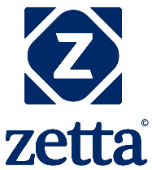 1. Страхователь:1. Страхователь:(наименование юридического лица или  Ф.И.О. индивидуального предпринимателя)(наименование юридического лица или  Ф.И.О. индивидуального предпринимателя)(наименование юридического лица или  Ф.И.О. индивидуального предпринимателя)(наименование юридического лица или  Ф.И.О. индивидуального предпринимателя)(наименование юридического лица или  Ф.И.О. индивидуального предпринимателя)(наименование юридического лица или  Ф.И.О. индивидуального предпринимателя)(наименование юридического лица или  Ф.И.О. индивидуального предпринимателя)(наименование юридического лица или  Ф.И.О. индивидуального предпринимателя)Банковские реквизиты:Банковские реквизиты:ИНН:ИНН:1.1. Руководитель:1.1. Руководитель:Являетесь ли ПДЛ (Публичным должностным лицом) Являетесь ли ПДЛ (Публичным должностным лицом) Являетесь ли ПДЛ (Публичным должностным лицом)  да    нет  да    нет  да    нет Должность ПДЛ      Должность ПДЛ      Должность ПДЛ      Должность ПДЛ      Являетесь ли родственником ПДЛЯвляетесь ли родственником ПДЛЯвляетесь ли родственником ПДЛ да    нет да    нет да    нетСтепень родства      Степень родства      Степень родства      Степень родства      1.2. Адрес места нахождения и регистрации:1.2. Адрес места нахождения и регистрации:1.3. Контактный телефон1.3. Контактный телефонФакс:     1.4. Адрес электронной почты1.4. Адрес электронной почты2. Застрахованная деятельность:2. Застрахованная деятельность: Создание сертификатов ключей проверки электронных подписей и выдача таких сертификатов лицам, обратившимся за их получением; Ведение реестра выданных и аннулированных сертификатов ключей проверки электронных подписей; Иная связанная с использованием электронной подписи деятельность, осуществляемая в рамках ФЗ №63 от 06.04.2011г. «Об электронной подписи». Создание сертификатов ключей проверки электронных подписей и выдача таких сертификатов лицам, обратившимся за их получением; Ведение реестра выданных и аннулированных сертификатов ключей проверки электронных подписей; Иная связанная с использованием электронной подписи деятельность, осуществляемая в рамках ФЗ №63 от 06.04.2011г. «Об электронной подписи». Создание сертификатов ключей проверки электронных подписей и выдача таких сертификатов лицам, обратившимся за их получением; Ведение реестра выданных и аннулированных сертификатов ключей проверки электронных подписей; Иная связанная с использованием электронной подписи деятельность, осуществляемая в рамках ФЗ №63 от 06.04.2011г. «Об электронной подписи». Создание сертификатов ключей проверки электронных подписей и выдача таких сертификатов лицам, обратившимся за их получением; Ведение реестра выданных и аннулированных сертификатов ключей проверки электронных подписей; Иная связанная с использованием электронной подписи деятельность, осуществляемая в рамках ФЗ №63 от 06.04.2011г. «Об электронной подписи». Создание сертификатов ключей проверки электронных подписей и выдача таких сертификатов лицам, обратившимся за их получением; Ведение реестра выданных и аннулированных сертификатов ключей проверки электронных подписей; Иная связанная с использованием электронной подписи деятельность, осуществляемая в рамках ФЗ №63 от 06.04.2011г. «Об электронной подписи». Создание сертификатов ключей проверки электронных подписей и выдача таких сертификатов лицам, обратившимся за их получением; Ведение реестра выданных и аннулированных сертификатов ключей проверки электронных подписей; Иная связанная с использованием электронной подписи деятельность, осуществляемая в рамках ФЗ №63 от 06.04.2011г. «Об электронной подписи». Создание сертификатов ключей проверки электронных подписей и выдача таких сертификатов лицам, обратившимся за их получением; Ведение реестра выданных и аннулированных сертификатов ключей проверки электронных подписей; Иная связанная с использованием электронной подписи деятельность, осуществляемая в рамках ФЗ №63 от 06.04.2011г. «Об электронной подписи». Создание сертификатов ключей проверки электронных подписей и выдача таких сертификатов лицам, обратившимся за их получением; Ведение реестра выданных и аннулированных сертификатов ключей проверки электронных подписей; Иная связанная с использованием электронной подписи деятельность, осуществляемая в рамках ФЗ №63 от 06.04.2011г. «Об электронной подписи».2.1. Номер лицензии, дата выдачи, выдавший орган:2.1. Номер лицензии, дата выдачи, выдавший орган:2.1. Номер лицензии, дата выдачи, выдавший орган:2.1. Номер лицензии, дата выдачи, выдавший орган:2.1. Номер лицензии, дата выдачи, выдавший орган:2.1. Номер лицензии, дата выдачи, выдавший орган:2.1. Номер лицензии, дата выдачи, выдавший орган:3. Дата начала деятельности организации:3. Дата начала деятельности организации:3. Дата начала деятельности организации:3. Дата начала деятельности организации:3. Дата начала деятельности организации:3. Дата начала деятельности организации:3. Дата начала деятельности организации:4. Аккредитация в Уполномоченном федеральном органе (получена /в стадии получения /отсутствует):      Срок аккредитации: с       по      4. Аккредитация в Уполномоченном федеральном органе (получена /в стадии получения /отсутствует):      Срок аккредитации: с       по      4. Аккредитация в Уполномоченном федеральном органе (получена /в стадии получения /отсутствует):      Срок аккредитации: с       по      4. Аккредитация в Уполномоченном федеральном органе (получена /в стадии получения /отсутствует):      Срок аккредитации: с       по      4. Аккредитация в Уполномоченном федеральном органе (получена /в стадии получения /отсутствует):      Срок аккредитации: с       по      4. Аккредитация в Уполномоченном федеральном органе (получена /в стадии получения /отсутствует):      Срок аккредитации: с       по      4. Аккредитация в Уполномоченном федеральном органе (получена /в стадии получения /отсутствует):      Срок аккредитации: с       по      4. Аккредитация в Уполномоченном федеральном органе (получена /в стадии получения /отсутствует):      Срок аккредитации: с       по      4. Аккредитация в Уполномоченном федеральном органе (получена /в стадии получения /отсутствует):      Срок аккредитации: с       по      4. Аккредитация в Уполномоченном федеральном органе (получена /в стадии получения /отсутствует):      Срок аккредитации: с       по      5. Изменялись ли за последние 5 лет: наименование, организационно-правовая форма организации, адрес местонахождения или регистрации?    ДА  НЕТЕсли да, то укажите прежнее наименование и/или адрес:      6. Приостанавливалось ли оказание Страхователем услуг в качестве Удостоверяющего центра за последние 3 года?  ДА  НЕТЕсли да, то укажите перечень услуг и причину приостановления:      5. Изменялись ли за последние 5 лет: наименование, организационно-правовая форма организации, адрес местонахождения или регистрации?    ДА  НЕТЕсли да, то укажите прежнее наименование и/или адрес:      6. Приостанавливалось ли оказание Страхователем услуг в качестве Удостоверяющего центра за последние 3 года?  ДА  НЕТЕсли да, то укажите перечень услуг и причину приостановления:      5. Изменялись ли за последние 5 лет: наименование, организационно-правовая форма организации, адрес местонахождения или регистрации?    ДА  НЕТЕсли да, то укажите прежнее наименование и/или адрес:      6. Приостанавливалось ли оказание Страхователем услуг в качестве Удостоверяющего центра за последние 3 года?  ДА  НЕТЕсли да, то укажите перечень услуг и причину приостановления:      5. Изменялись ли за последние 5 лет: наименование, организационно-правовая форма организации, адрес местонахождения или регистрации?    ДА  НЕТЕсли да, то укажите прежнее наименование и/или адрес:      6. Приостанавливалось ли оказание Страхователем услуг в качестве Удостоверяющего центра за последние 3 года?  ДА  НЕТЕсли да, то укажите перечень услуг и причину приостановления:      5. Изменялись ли за последние 5 лет: наименование, организационно-правовая форма организации, адрес местонахождения или регистрации?    ДА  НЕТЕсли да, то укажите прежнее наименование и/или адрес:      6. Приостанавливалось ли оказание Страхователем услуг в качестве Удостоверяющего центра за последние 3 года?  ДА  НЕТЕсли да, то укажите перечень услуг и причину приостановления:      5. Изменялись ли за последние 5 лет: наименование, организационно-правовая форма организации, адрес местонахождения или регистрации?    ДА  НЕТЕсли да, то укажите прежнее наименование и/или адрес:      6. Приостанавливалось ли оказание Страхователем услуг в качестве Удостоверяющего центра за последние 3 года?  ДА  НЕТЕсли да, то укажите перечень услуг и причину приостановления:      5. Изменялись ли за последние 5 лет: наименование, организационно-правовая форма организации, адрес местонахождения или регистрации?    ДА  НЕТЕсли да, то укажите прежнее наименование и/или адрес:      6. Приостанавливалось ли оказание Страхователем услуг в качестве Удостоверяющего центра за последние 3 года?  ДА  НЕТЕсли да, то укажите перечень услуг и причину приостановления:      5. Изменялись ли за последние 5 лет: наименование, организационно-правовая форма организации, адрес местонахождения или регистрации?    ДА  НЕТЕсли да, то укажите прежнее наименование и/или адрес:      6. Приостанавливалось ли оказание Страхователем услуг в качестве Удостоверяющего центра за последние 3 года?  ДА  НЕТЕсли да, то укажите перечень услуг и причину приостановления:      5. Изменялись ли за последние 5 лет: наименование, организационно-правовая форма организации, адрес местонахождения или регистрации?    ДА  НЕТЕсли да, то укажите прежнее наименование и/или адрес:      6. Приостанавливалось ли оказание Страхователем услуг в качестве Удостоверяющего центра за последние 3 года?  ДА  НЕТЕсли да, то укажите перечень услуг и причину приостановления:      5. Изменялись ли за последние 5 лет: наименование, организационно-правовая форма организации, адрес местонахождения или регистрации?    ДА  НЕТЕсли да, то укажите прежнее наименование и/или адрес:      6. Приостанавливалось ли оказание Страхователем услуг в качестве Удостоверяющего центра за последние 3 года?  ДА  НЕТЕсли да, то укажите перечень услуг и причину приостановления:      7. СВЕДЕНИЯ О РУКОВОДСТВЕ И РАБОТНИКАХ СТРАХОВАТЕЛЯ:7. СВЕДЕНИЯ О РУКОВОДСТВЕ И РАБОТНИКАХ СТРАХОВАТЕЛЯ:7. СВЕДЕНИЯ О РУКОВОДСТВЕ И РАБОТНИКАХ СТРАХОВАТЕЛЯ:7. СВЕДЕНИЯ О РУКОВОДСТВЕ И РАБОТНИКАХ СТРАХОВАТЕЛЯ:7. СВЕДЕНИЯ О РУКОВОДСТВЕ И РАБОТНИКАХ СТРАХОВАТЕЛЯ:7. СВЕДЕНИЯ О РУКОВОДСТВЕ И РАБОТНИКАХ СТРАХОВАТЕЛЯ:7. СВЕДЕНИЯ О РУКОВОДСТВЕ И РАБОТНИКАХ СТРАХОВАТЕЛЯ:7. СВЕДЕНИЯ О РУКОВОДСТВЕ И РАБОТНИКАХ СТРАХОВАТЕЛЯ:7. СВЕДЕНИЯ О РУКОВОДСТВЕ И РАБОТНИКАХ СТРАХОВАТЕЛЯ:7. СВЕДЕНИЯ О РУКОВОДСТВЕ И РАБОТНИКАХ СТРАХОВАТЕЛЯ:7.1. Количество штатных работников Страхователя, относящихся к Застрахованной деятельности:7.1. Количество штатных работников Страхователя, относящихся к Застрахованной деятельности:7.1. Количество штатных работников Страхователя, относящихся к Застрахованной деятельности:7.1. Количество штатных работников Страхователя, относящихся к Застрахованной деятельности:7.1. Количество штатных работников Страхователя, относящихся к Застрахованной деятельности:7.1. Количество штатных работников Страхователя, относящихся к Застрахованной деятельности:7.1. Количество штатных работников Страхователя, относящихся к Застрахованной деятельности:7.1. Количество штатных работников Страхователя, относящихся к Застрахованной деятельности:7.1. Количество штатных работников Страхователя, относящихся к Застрахованной деятельности:7.1. Количество штатных работников Страхователя, относящихся к Застрахованной деятельности:Руководство:      Специалисты      Специалисты      Специалисты      Специалисты      Специалисты      Специалисты      Специалисты      Прочие работники      Прочие работники      7.2. Количество работников из числа указанных в п. 7.1. Заявления, которые имеют высшее / среднее профессиональное образование в области информационных технологий или информационной безопасности:      7.2. Количество работников из числа указанных в п. 7.1. Заявления, которые имеют высшее / среднее профессиональное образование в области информационных технологий или информационной безопасности:      7.2. Количество работников из числа указанных в п. 7.1. Заявления, которые имеют высшее / среднее профессиональное образование в области информационных технологий или информационной безопасности:      7.2. Количество работников из числа указанных в п. 7.1. Заявления, которые имеют высшее / среднее профессиональное образование в области информационных технологий или информационной безопасности:      7.2. Количество работников из числа указанных в п. 7.1. Заявления, которые имеют высшее / среднее профессиональное образование в области информационных технологий или информационной безопасности:      7.2. Количество работников из числа указанных в п. 7.1. Заявления, которые имеют высшее / среднее профессиональное образование в области информационных технологий или информационной безопасности:      7.2. Количество работников из числа указанных в п. 7.1. Заявления, которые имеют высшее / среднее профессиональное образование в области информационных технологий или информационной безопасности:      7.2. Количество работников из числа указанных в п. 7.1. Заявления, которые имеют высшее / среднее профессиональное образование в области информационных технологий или информационной безопасности:      7.2. Количество работников из числа указанных в п. 7.1. Заявления, которые имеют высшее / среднее профессиональное образование в области информационных технологий или информационной безопасности:      7.2. Количество работников из числа указанных в п. 7.1. Заявления, которые имеют высшее / среднее профессиональное образование в области информационных технологий или информационной безопасности:      8. Количество мест осуществления деятельности, указанное в лицензии федерального органа исполнительной власти в области обеспечения безопасности, выданной Удостоверяющему центру:      9. Наделяет ли Удостоверяющий центр доверенных лиц полномочиями по созданию и выдаче сертификатов ключей электронной подписи от своего имени?  ДА  НЕТЕсли да, то укажите количество доверенных лиц:      10. Планируемый годовой оборот при оказании услуг в течение срока действия договора страхования       руб.11. СВЕДЕНИЯ ОБ ИСКАХ И ПРЕТЕНЗИЯХ11.1. Предъявлялись ли требования (как в судебном, так и во внесудебном порядке) о возмещении убытков (иски и претензии) к Страхователю в течение последних 5 лет:  ДА  НЕТЕсли Вы ответили «Да», укажите соответствующие сведения      8. Количество мест осуществления деятельности, указанное в лицензии федерального органа исполнительной власти в области обеспечения безопасности, выданной Удостоверяющему центру:      9. Наделяет ли Удостоверяющий центр доверенных лиц полномочиями по созданию и выдаче сертификатов ключей электронной подписи от своего имени?  ДА  НЕТЕсли да, то укажите количество доверенных лиц:      10. Планируемый годовой оборот при оказании услуг в течение срока действия договора страхования       руб.11. СВЕДЕНИЯ ОБ ИСКАХ И ПРЕТЕНЗИЯХ11.1. Предъявлялись ли требования (как в судебном, так и во внесудебном порядке) о возмещении убытков (иски и претензии) к Страхователю в течение последних 5 лет:  ДА  НЕТЕсли Вы ответили «Да», укажите соответствующие сведения      8. Количество мест осуществления деятельности, указанное в лицензии федерального органа исполнительной власти в области обеспечения безопасности, выданной Удостоверяющему центру:      9. Наделяет ли Удостоверяющий центр доверенных лиц полномочиями по созданию и выдаче сертификатов ключей электронной подписи от своего имени?  ДА  НЕТЕсли да, то укажите количество доверенных лиц:      10. Планируемый годовой оборот при оказании услуг в течение срока действия договора страхования       руб.11. СВЕДЕНИЯ ОБ ИСКАХ И ПРЕТЕНЗИЯХ11.1. Предъявлялись ли требования (как в судебном, так и во внесудебном порядке) о возмещении убытков (иски и претензии) к Страхователю в течение последних 5 лет:  ДА  НЕТЕсли Вы ответили «Да», укажите соответствующие сведения      8. Количество мест осуществления деятельности, указанное в лицензии федерального органа исполнительной власти в области обеспечения безопасности, выданной Удостоверяющему центру:      9. Наделяет ли Удостоверяющий центр доверенных лиц полномочиями по созданию и выдаче сертификатов ключей электронной подписи от своего имени?  ДА  НЕТЕсли да, то укажите количество доверенных лиц:      10. Планируемый годовой оборот при оказании услуг в течение срока действия договора страхования       руб.11. СВЕДЕНИЯ ОБ ИСКАХ И ПРЕТЕНЗИЯХ11.1. Предъявлялись ли требования (как в судебном, так и во внесудебном порядке) о возмещении убытков (иски и претензии) к Страхователю в течение последних 5 лет:  ДА  НЕТЕсли Вы ответили «Да», укажите соответствующие сведения      8. Количество мест осуществления деятельности, указанное в лицензии федерального органа исполнительной власти в области обеспечения безопасности, выданной Удостоверяющему центру:      9. Наделяет ли Удостоверяющий центр доверенных лиц полномочиями по созданию и выдаче сертификатов ключей электронной подписи от своего имени?  ДА  НЕТЕсли да, то укажите количество доверенных лиц:      10. Планируемый годовой оборот при оказании услуг в течение срока действия договора страхования       руб.11. СВЕДЕНИЯ ОБ ИСКАХ И ПРЕТЕНЗИЯХ11.1. Предъявлялись ли требования (как в судебном, так и во внесудебном порядке) о возмещении убытков (иски и претензии) к Страхователю в течение последних 5 лет:  ДА  НЕТЕсли Вы ответили «Да», укажите соответствующие сведения      8. Количество мест осуществления деятельности, указанное в лицензии федерального органа исполнительной власти в области обеспечения безопасности, выданной Удостоверяющему центру:      9. Наделяет ли Удостоверяющий центр доверенных лиц полномочиями по созданию и выдаче сертификатов ключей электронной подписи от своего имени?  ДА  НЕТЕсли да, то укажите количество доверенных лиц:      10. Планируемый годовой оборот при оказании услуг в течение срока действия договора страхования       руб.11. СВЕДЕНИЯ ОБ ИСКАХ И ПРЕТЕНЗИЯХ11.1. Предъявлялись ли требования (как в судебном, так и во внесудебном порядке) о возмещении убытков (иски и претензии) к Страхователю в течение последних 5 лет:  ДА  НЕТЕсли Вы ответили «Да», укажите соответствующие сведения      8. Количество мест осуществления деятельности, указанное в лицензии федерального органа исполнительной власти в области обеспечения безопасности, выданной Удостоверяющему центру:      9. Наделяет ли Удостоверяющий центр доверенных лиц полномочиями по созданию и выдаче сертификатов ключей электронной подписи от своего имени?  ДА  НЕТЕсли да, то укажите количество доверенных лиц:      10. Планируемый годовой оборот при оказании услуг в течение срока действия договора страхования       руб.11. СВЕДЕНИЯ ОБ ИСКАХ И ПРЕТЕНЗИЯХ11.1. Предъявлялись ли требования (как в судебном, так и во внесудебном порядке) о возмещении убытков (иски и претензии) к Страхователю в течение последних 5 лет:  ДА  НЕТЕсли Вы ответили «Да», укажите соответствующие сведения      8. Количество мест осуществления деятельности, указанное в лицензии федерального органа исполнительной власти в области обеспечения безопасности, выданной Удостоверяющему центру:      9. Наделяет ли Удостоверяющий центр доверенных лиц полномочиями по созданию и выдаче сертификатов ключей электронной подписи от своего имени?  ДА  НЕТЕсли да, то укажите количество доверенных лиц:      10. Планируемый годовой оборот при оказании услуг в течение срока действия договора страхования       руб.11. СВЕДЕНИЯ ОБ ИСКАХ И ПРЕТЕНЗИЯХ11.1. Предъявлялись ли требования (как в судебном, так и во внесудебном порядке) о возмещении убытков (иски и претензии) к Страхователю в течение последних 5 лет:  ДА  НЕТЕсли Вы ответили «Да», укажите соответствующие сведения      8. Количество мест осуществления деятельности, указанное в лицензии федерального органа исполнительной власти в области обеспечения безопасности, выданной Удостоверяющему центру:      9. Наделяет ли Удостоверяющий центр доверенных лиц полномочиями по созданию и выдаче сертификатов ключей электронной подписи от своего имени?  ДА  НЕТЕсли да, то укажите количество доверенных лиц:      10. Планируемый годовой оборот при оказании услуг в течение срока действия договора страхования       руб.11. СВЕДЕНИЯ ОБ ИСКАХ И ПРЕТЕНЗИЯХ11.1. Предъявлялись ли требования (как в судебном, так и во внесудебном порядке) о возмещении убытков (иски и претензии) к Страхователю в течение последних 5 лет:  ДА  НЕТЕсли Вы ответили «Да», укажите соответствующие сведения      8. Количество мест осуществления деятельности, указанное в лицензии федерального органа исполнительной власти в области обеспечения безопасности, выданной Удостоверяющему центру:      9. Наделяет ли Удостоверяющий центр доверенных лиц полномочиями по созданию и выдаче сертификатов ключей электронной подписи от своего имени?  ДА  НЕТЕсли да, то укажите количество доверенных лиц:      10. Планируемый годовой оборот при оказании услуг в течение срока действия договора страхования       руб.11. СВЕДЕНИЯ ОБ ИСКАХ И ПРЕТЕНЗИЯХ11.1. Предъявлялись ли требования (как в судебном, так и во внесудебном порядке) о возмещении убытков (иски и претензии) к Страхователю в течение последних 5 лет:  ДА  НЕТЕсли Вы ответили «Да», укажите соответствующие сведения      11.2. Известны ли Страхователю (кому-либо из руководства или специалистов Страхователя) обстоятельства или события, которые могут послужить причиной возникновения таких требований (исков и/или претензий)  ДА  НЕТЕсли Вы ответили «Да», укажите соответствующие обстоятельства      11.2. Известны ли Страхователю (кому-либо из руководства или специалистов Страхователя) обстоятельства или события, которые могут послужить причиной возникновения таких требований (исков и/или претензий)  ДА  НЕТЕсли Вы ответили «Да», укажите соответствующие обстоятельства      11.2. Известны ли Страхователю (кому-либо из руководства или специалистов Страхователя) обстоятельства или события, которые могут послужить причиной возникновения таких требований (исков и/или претензий)  ДА  НЕТЕсли Вы ответили «Да», укажите соответствующие обстоятельства      11.2. Известны ли Страхователю (кому-либо из руководства или специалистов Страхователя) обстоятельства или события, которые могут послужить причиной возникновения таких требований (исков и/или претензий)  ДА  НЕТЕсли Вы ответили «Да», укажите соответствующие обстоятельства      11.2. Известны ли Страхователю (кому-либо из руководства или специалистов Страхователя) обстоятельства или события, которые могут послужить причиной возникновения таких требований (исков и/или претензий)  ДА  НЕТЕсли Вы ответили «Да», укажите соответствующие обстоятельства      11.2. Известны ли Страхователю (кому-либо из руководства или специалистов Страхователя) обстоятельства или события, которые могут послужить причиной возникновения таких требований (исков и/или претензий)  ДА  НЕТЕсли Вы ответили «Да», укажите соответствующие обстоятельства      11.2. Известны ли Страхователю (кому-либо из руководства или специалистов Страхователя) обстоятельства или события, которые могут послужить причиной возникновения таких требований (исков и/или претензий)  ДА  НЕТЕсли Вы ответили «Да», укажите соответствующие обстоятельства      11.2. Известны ли Страхователю (кому-либо из руководства или специалистов Страхователя) обстоятельства или события, которые могут послужить причиной возникновения таких требований (исков и/или претензий)  ДА  НЕТЕсли Вы ответили «Да», укажите соответствующие обстоятельства      11.2. Известны ли Страхователю (кому-либо из руководства или специалистов Страхователя) обстоятельства или события, которые могут послужить причиной возникновения таких требований (исков и/или претензий)  ДА  НЕТЕсли Вы ответили «Да», укажите соответствующие обстоятельства      11.2. Известны ли Страхователю (кому-либо из руководства или специалистов Страхователя) обстоятельства или события, которые могут послужить причиной возникновения таких требований (исков и/или претензий)  ДА  НЕТЕсли Вы ответили «Да», укажите соответствующие обстоятельства      11.3. Имели ли место в отношении Страхователя предписания об устранении каких-либо нарушений со стороны уполномоченного федерального органа?  ДА  НЕТЕсли да, приведите подробности:      11.3. Имели ли место в отношении Страхователя предписания об устранении каких-либо нарушений со стороны уполномоченного федерального органа?  ДА  НЕТЕсли да, приведите подробности:      11.3. Имели ли место в отношении Страхователя предписания об устранении каких-либо нарушений со стороны уполномоченного федерального органа?  ДА  НЕТЕсли да, приведите подробности:      11.3. Имели ли место в отношении Страхователя предписания об устранении каких-либо нарушений со стороны уполномоченного федерального органа?  ДА  НЕТЕсли да, приведите подробности:      11.3. Имели ли место в отношении Страхователя предписания об устранении каких-либо нарушений со стороны уполномоченного федерального органа?  ДА  НЕТЕсли да, приведите подробности:      11.3. Имели ли место в отношении Страхователя предписания об устранении каких-либо нарушений со стороны уполномоченного федерального органа?  ДА  НЕТЕсли да, приведите подробности:      11.3. Имели ли место в отношении Страхователя предписания об устранении каких-либо нарушений со стороны уполномоченного федерального органа?  ДА  НЕТЕсли да, приведите подробности:      11.3. Имели ли место в отношении Страхователя предписания об устранении каких-либо нарушений со стороны уполномоченного федерального органа?  ДА  НЕТЕсли да, приведите подробности:      11.3. Имели ли место в отношении Страхователя предписания об устранении каких-либо нарушений со стороны уполномоченного федерального органа?  ДА  НЕТЕсли да, приведите подробности:      11.3. Имели ли место в отношении Страхователя предписания об устранении каких-либо нарушений со стороны уполномоченного федерального органа?  ДА  НЕТЕсли да, приведите подробности:      11.4. Применялись ли к Страхователю в течение всего срока осуществления деятельности в качестве Удостоверяющего центра меры ответственности, предусмотренные Уголовным кодексом РФ, Кодексом об административных правонарушениях РФ?  ДА  НЕТЕсли да, приведите подробности:      11.4. Применялись ли к Страхователю в течение всего срока осуществления деятельности в качестве Удостоверяющего центра меры ответственности, предусмотренные Уголовным кодексом РФ, Кодексом об административных правонарушениях РФ?  ДА  НЕТЕсли да, приведите подробности:      11.4. Применялись ли к Страхователю в течение всего срока осуществления деятельности в качестве Удостоверяющего центра меры ответственности, предусмотренные Уголовным кодексом РФ, Кодексом об административных правонарушениях РФ?  ДА  НЕТЕсли да, приведите подробности:      11.4. Применялись ли к Страхователю в течение всего срока осуществления деятельности в качестве Удостоверяющего центра меры ответственности, предусмотренные Уголовным кодексом РФ, Кодексом об административных правонарушениях РФ?  ДА  НЕТЕсли да, приведите подробности:      11.4. Применялись ли к Страхователю в течение всего срока осуществления деятельности в качестве Удостоверяющего центра меры ответственности, предусмотренные Уголовным кодексом РФ, Кодексом об административных правонарушениях РФ?  ДА  НЕТЕсли да, приведите подробности:      11.4. Применялись ли к Страхователю в течение всего срока осуществления деятельности в качестве Удостоверяющего центра меры ответственности, предусмотренные Уголовным кодексом РФ, Кодексом об административных правонарушениях РФ?  ДА  НЕТЕсли да, приведите подробности:      11.4. Применялись ли к Страхователю в течение всего срока осуществления деятельности в качестве Удостоверяющего центра меры ответственности, предусмотренные Уголовным кодексом РФ, Кодексом об административных правонарушениях РФ?  ДА  НЕТЕсли да, приведите подробности:      11.4. Применялись ли к Страхователю в течение всего срока осуществления деятельности в качестве Удостоверяющего центра меры ответственности, предусмотренные Уголовным кодексом РФ, Кодексом об административных правонарушениях РФ?  ДА  НЕТЕсли да, приведите подробности:      11.4. Применялись ли к Страхователю в течение всего срока осуществления деятельности в качестве Удостоверяющего центра меры ответственности, предусмотренные Уголовным кодексом РФ, Кодексом об административных правонарушениях РФ?  ДА  НЕТЕсли да, приведите подробности:      11.4. Применялись ли к Страхователю в течение всего срока осуществления деятельности в качестве Удостоверяющего центра меры ответственности, предусмотренные Уголовным кодексом РФ, Кодексом об административных правонарушениях РФ?  ДА  НЕТЕсли да, приведите подробности:      12. УСЛОВИЯ СТРАХОВАНИЯ:12. УСЛОВИЯ СТРАХОВАНИЯ:12. УСЛОВИЯ СТРАХОВАНИЯ:12. УСЛОВИЯ СТРАХОВАНИЯ:12. УСЛОВИЯ СТРАХОВАНИЯ:12. УСЛОВИЯ СТРАХОВАНИЯ:12. УСЛОВИЯ СТРАХОВАНИЯ:12. УСЛОВИЯ СТРАХОВАНИЯ:12. УСЛОВИЯ СТРАХОВАНИЯ:12. УСЛОВИЯ СТРАХОВАНИЯ:12.1. Предыдущее страхование:Страховали ли Вы ответственность раньше?    ДА  НЕТЕсли да, укажите страховую компанию, срок страхования и страховую сумму: Страховщик:      , срок страхования с /ХХ.ХХ.ХХХХ/ по /ХХ.ХХ.ХХХХ/, страховая сумма: /Х ХХХ ХХХ,ХХ/ ;Укажите число лет непрерывного страхования: ______12.1. Предыдущее страхование:Страховали ли Вы ответственность раньше?    ДА  НЕТЕсли да, укажите страховую компанию, срок страхования и страховую сумму: Страховщик:      , срок страхования с /ХХ.ХХ.ХХХХ/ по /ХХ.ХХ.ХХХХ/, страховая сумма: /Х ХХХ ХХХ,ХХ/ ;Укажите число лет непрерывного страхования: ______12.1. Предыдущее страхование:Страховали ли Вы ответственность раньше?    ДА  НЕТЕсли да, укажите страховую компанию, срок страхования и страховую сумму: Страховщик:      , срок страхования с /ХХ.ХХ.ХХХХ/ по /ХХ.ХХ.ХХХХ/, страховая сумма: /Х ХХХ ХХХ,ХХ/ ;Укажите число лет непрерывного страхования: ______12.1. Предыдущее страхование:Страховали ли Вы ответственность раньше?    ДА  НЕТЕсли да, укажите страховую компанию, срок страхования и страховую сумму: Страховщик:      , срок страхования с /ХХ.ХХ.ХХХХ/ по /ХХ.ХХ.ХХХХ/, страховая сумма: /Х ХХХ ХХХ,ХХ/ ;Укажите число лет непрерывного страхования: ______12.1. Предыдущее страхование:Страховали ли Вы ответственность раньше?    ДА  НЕТЕсли да, укажите страховую компанию, срок страхования и страховую сумму: Страховщик:      , срок страхования с /ХХ.ХХ.ХХХХ/ по /ХХ.ХХ.ХХХХ/, страховая сумма: /Х ХХХ ХХХ,ХХ/ ;Укажите число лет непрерывного страхования: ______12.1. Предыдущее страхование:Страховали ли Вы ответственность раньше?    ДА  НЕТЕсли да, укажите страховую компанию, срок страхования и страховую сумму: Страховщик:      , срок страхования с /ХХ.ХХ.ХХХХ/ по /ХХ.ХХ.ХХХХ/, страховая сумма: /Х ХХХ ХХХ,ХХ/ ;Укажите число лет непрерывного страхования: ______12.1. Предыдущее страхование:Страховали ли Вы ответственность раньше?    ДА  НЕТЕсли да, укажите страховую компанию, срок страхования и страховую сумму: Страховщик:      , срок страхования с /ХХ.ХХ.ХХХХ/ по /ХХ.ХХ.ХХХХ/, страховая сумма: /Х ХХХ ХХХ,ХХ/ ;Укажите число лет непрерывного страхования: ______12.1. Предыдущее страхование:Страховали ли Вы ответственность раньше?    ДА  НЕТЕсли да, укажите страховую компанию, срок страхования и страховую сумму: Страховщик:      , срок страхования с /ХХ.ХХ.ХХХХ/ по /ХХ.ХХ.ХХХХ/, страховая сумма: /Х ХХХ ХХХ,ХХ/ ;Укажите число лет непрерывного страхования: ______12.1. Предыдущее страхование:Страховали ли Вы ответственность раньше?    ДА  НЕТЕсли да, укажите страховую компанию, срок страхования и страховую сумму: Страховщик:      , срок страхования с /ХХ.ХХ.ХХХХ/ по /ХХ.ХХ.ХХХХ/, страховая сумма: /Х ХХХ ХХХ,ХХ/ ;Укажите число лет непрерывного страхования: ______12.1. Предыдущее страхование:Страховали ли Вы ответственность раньше?    ДА  НЕТЕсли да, укажите страховую компанию, срок страхования и страховую сумму: Страховщик:      , срок страхования с /ХХ.ХХ.ХХХХ/ по /ХХ.ХХ.ХХХХ/, страховая сумма: /Х ХХХ ХХХ,ХХ/ ;Укажите число лет непрерывного страхования: ______12.2. Страхователь просит заключить договор страхования на основании Правил страхования ответственности удостоверяющих центров и настоящего Заявления в соответствии со следующими условиями страхования:12.2. Страхователь просит заключить договор страхования на основании Правил страхования ответственности удостоверяющих центров и настоящего Заявления в соответствии со следующими условиями страхования:12.2. Страхователь просит заключить договор страхования на основании Правил страхования ответственности удостоверяющих центров и настоящего Заявления в соответствии со следующими условиями страхования:12.2. Страхователь просит заключить договор страхования на основании Правил страхования ответственности удостоверяющих центров и настоящего Заявления в соответствии со следующими условиями страхования:12.2. Страхователь просит заключить договор страхования на основании Правил страхования ответственности удостоверяющих центров и настоящего Заявления в соответствии со следующими условиями страхования:12.2. Страхователь просит заключить договор страхования на основании Правил страхования ответственности удостоверяющих центров и настоящего Заявления в соответствии со следующими условиями страхования:12.2. Страхователь просит заключить договор страхования на основании Правил страхования ответственности удостоверяющих центров и настоящего Заявления в соответствии со следующими условиями страхования:12.2. Страхователь просит заключить договор страхования на основании Правил страхования ответственности удостоверяющих центров и настоящего Заявления в соответствии со следующими условиями страхования:12.2. Страхователь просит заключить договор страхования на основании Правил страхования ответственности удостоверяющих центров и настоящего Заявления в соответствии со следующими условиями страхования:12.2. Страхователь просит заключить договор страхования на основании Правил страхования ответственности удостоверяющих центров и настоящего Заявления в соответствии со следующими условиями страхования:12.2.1 Срок страхования12.2.1 Срок страхования12.2.1 Срок страхования12.2.1 Срок страхованияс /ХХ.ХХ.ХХХХ/ по /ХХ.ХХ.ХХХХ/с /ХХ.ХХ.ХХХХ/ по /ХХ.ХХ.ХХХХ/с /ХХ.ХХ.ХХХХ/ по /ХХ.ХХ.ХХХХ/с /ХХ.ХХ.ХХХХ/ по /ХХ.ХХ.ХХХХ/с /ХХ.ХХ.ХХХХ/ по /ХХ.ХХ.ХХХХ/с /ХХ.ХХ.ХХХХ/ по /ХХ.ХХ.ХХХХ/12.2.2 Страховая сумма /Х ХХХ ХХХ,ХХ/ руб.12.2.2 Страховая сумма /Х ХХХ ХХХ,ХХ/ руб.12.2.2 Страховая сумма /Х ХХХ ХХХ,ХХ/ руб.12.2.2 Страховая сумма /Х ХХХ ХХХ,ХХ/ руб.12.2.2 Страховая сумма /Х ХХХ ХХХ,ХХ/ руб.12.2.2 Страховая сумма /Х ХХХ ХХХ,ХХ/ руб.12.2.2 Страховая сумма /Х ХХХ ХХХ,ХХ/ руб.12.2.2 Страховая сумма /Х ХХХ ХХХ,ХХ/ руб.12.2.2 Страховая сумма /Х ХХХ ХХХ,ХХ/ руб.12.2.2 Страховая сумма /Х ХХХ ХХХ,ХХ/ руб.Лимит возмещения по судебным расходам и издержкам /Х ХХХ ХХХ,ХХ/ 
(не более 10% от страховой суммы по одному страховому случаю, если не установлен, расходы по урегулированию убытков возмещению не подлежат)Лимит возмещения по судебным расходам и издержкам /Х ХХХ ХХХ,ХХ/ 
(не более 10% от страховой суммы по одному страховому случаю, если не установлен, расходы по урегулированию убытков возмещению не подлежат)Лимит возмещения по судебным расходам и издержкам /Х ХХХ ХХХ,ХХ/ 
(не более 10% от страховой суммы по одному страховому случаю, если не установлен, расходы по урегулированию убытков возмещению не подлежат)Лимит возмещения по судебным расходам и издержкам /Х ХХХ ХХХ,ХХ/ 
(не более 10% от страховой суммы по одному страховому случаю, если не установлен, расходы по урегулированию убытков возмещению не подлежат)Лимит возмещения по судебным расходам и издержкам /Х ХХХ ХХХ,ХХ/ 
(не более 10% от страховой суммы по одному страховому случаю, если не установлен, расходы по урегулированию убытков возмещению не подлежат)Лимит возмещения по судебным расходам и издержкам /Х ХХХ ХХХ,ХХ/ 
(не более 10% от страховой суммы по одному страховому случаю, если не установлен, расходы по урегулированию убытков возмещению не подлежат)Лимит возмещения по судебным расходам и издержкам /Х ХХХ ХХХ,ХХ/ 
(не более 10% от страховой суммы по одному страховому случаю, если не установлен, расходы по урегулированию убытков возмещению не подлежат)Лимит возмещения по судебным расходам и издержкам /Х ХХХ ХХХ,ХХ/ 
(не более 10% от страховой суммы по одному страховому случаю, если не установлен, расходы по урегулированию убытков возмещению не подлежат)Лимит возмещения по судебным расходам и издержкам /Х ХХХ ХХХ,ХХ/ 
(не более 10% от страховой суммы по одному страховому случаю, если не установлен, расходы по урегулированию убытков возмещению не подлежат)Лимит возмещения по судебным расходам и издержкам /Х ХХХ ХХХ,ХХ/ 
(не более 10% от страховой суммы по одному страховому случаю, если не установлен, расходы по урегулированию убытков возмещению не подлежат)12.2.3 Валюта для расчета страховых сумм:12.2.3 Валюта для расчета страховых сумм:12.2.3 Валюта для расчета страховых сумм:12.2.3 Валюта для расчета страховых сумм:12.2.3 Валюта для расчета страховых сумм: Рубли РФ        Другая       Рубли РФ        Другая       Рубли РФ        Другая       Рубли РФ        Другая       Рубли РФ        Другая      12.3. Прочее:      12.3. Прочее:      12.3. Прочее:      12.3. Прочее:      12.3. Прочее:      12.3. Прочее:      12.3. Прочее:      12.3. Прочее:      12.3. Прочее:      12.3. Прочее:      Страхователь:Представитель Страховщика_______________/______________________Наименование/ФИОМ.П.        Представитель СтрахователяНаименование/ФИОФИОНаименование/ФИОАдресАдресПаспорт серия, номер, дата выдачи, кем выданАдресДоверенность № и дата выдачиАдрес